Об итогах рейтинга результатов эффективности деятельности организаций Профсоюза за 2022 год (на основании разработанных критериев «Таблица показателей эффективности деятельности первичных профсоюзных организаций и профсоюзных организаций структурных подразделений за 2022 год»)     В соответствии с планом работы Территориальной организации Профессионального союза работников народного образования и науки РФ Среднеахтубинского района  на 2022 год проведен анализ основных показателей эффективности деятельности первичных профсоюзных организаций и профсоюзных организаций структурных подразделений за 2022 год.     В территориальную организацию были представлены материалы из 18   ППО, а  также 5 из ПОСП. Материалы рассмотрены членами Президиума, которые отметили, что наиболее успешно проводилась работа по выполнению уставных требований, решений вышестоящих организаций Профсоюза в ППО (максимальный балл- 128):-  ППО МДОУ ДС Дюймовочка х. Клетский  – 62 балла; -ППО МДОУ ДС Золотой Петушок р.п. Средняя Ахтуба - 56 баллов;-ППО МОУ СОШ с. Рахинка  -53 балла.- ППОМДОУ ДС Дельфиненок  р.п. Средняя Ахтуба – 53 балла.Среди профсоюзных организаций структурных подразделений успешно организована работа:-ПОСП МОУ  СОШ х. Бурковский (дошкольное отделение) -  53 балла;-ПОСП  Школа п.Максима Горького  филиал МОУ СОШ с.Рахинка -50 баллов.- ПОСП   Школа п. Великий Октябрь филиал МОУ СОШ п. Куйбышев -41 балл.Не направлена в Среднеахтубинскую  ТОП  информация  из  первичных профсоюзных организаций:  МОУ СОШ №2 г. Краснослободска, МОУ СОШ х. Бурковский,  МОУ СОШ с. Верхнепогромное,  МОУ СОШ х. Лебяжья Поляна, МДОУ ДС Звездочка г. Краснослободска. А также не направлена  информация из  профсоюзных организаций структурных подразделений:  Школа п.  Звездный филиал МОУ СОШ х. Суходол, Школа х. Ямы филиал МОУ СОШ х. Клетский.   На основании разработанных критериев «Таблица показателей эффективности деятельности первичных профсоюзных организаций и профсоюзных организаций структурных подразделений» (Утверждена   Президиумом ТОП Среднеахтубинского района  №26  от 29 ноября 2021 года),Комитет территориальной организации Общероссийского Профсоюза образования Среднеахтубинского района Волгоградской областип о с т а н о в л я е т:1.Принять к сведению информацию по итогам работы первичных профсоюзных организаций и профсоюзных организаций структурных подразделений за 2022 год на основании критериев «Таблица показателей эффективности деятельности первичных профсоюзных организаций и профсоюзных организаций структурных подразделений за 2022 год» 2.Одобрить эффективную и качественную работу по выполнению задач вышестоящих организаций Профсоюза:В номинации «Первичные профсоюзные организации   Территориальной организации Общероссийского Профсоюза образования Среднеахтубинского района Волгоградской области», набравших в рейтинге наибольшее количество баллов  ( из максимально возможных для  ППО ( максимальный балл – 128):- I место -  не присуждать в связи с низкой активностью;       - II место – ППО  МДОУ ДС Дюймовочка х. Клетский  – 62 балла;                           -ППО МДОУ ДС Золотой Петушок р.п. Средняя Ахтуба - 56 баллов;        - III место    -ППО МОУ СОШ с. Рахинка  -53 балла.                            - ППО МДОУ ДС Дельфиненок  р.п. Средняя Ахтуба – 53 балла.В номинации «Профсоюзные организации   структурных подразделений образовательных организаций Территориальной организации Общероссийского Профсоюза образования Среднеахтубинского района Волгоградской области», набравших в рейтинге наибольшее количество баллов ( из максимально возможных для  ПОСП ( максимальный балл – 128):- I место - ПОСП МОУ  СОШ х. Бурковский (дошкольное отделение) -  53 балла;- II место –  ПОСП  Школа п.Максима Горького  филиал МОУ СОШ с.Рахинка -50 баллов.- III место - ПОСП   Школа п. Великий Октябрь филиал МОУ СОШ п. Куйбышев -41 балл.3. Наградить первичные профсоюзные организации в номинации «Первичные профсоюзные организации   Территориальной организации Общероссийского Профсоюза образования Среднеахтубинского района Волгоградской области»:Дипломом II степени и денежным сертификатом на сумму 2 000 (две тысячи рублей):  -ППО МДОУ ДС Дюймовочка х. Клетский  – 62 балла; -ППО МДОУ ДС Золотой Петушок р.п. Средняя Ахтуба - 56 баллов;Дипломом III степени и денежным сертификатом на сумму 1500 (одна тысяча пятьсот руб): -ППО МОУ СОШ с. Рахинка  -53 балла.- ППО МДОУ ДС Дельфиненок  р.п. Средняя Ахтуба – 53 балла.4.Наградить профсоюзные организации структурных подразделений  в номинации «Профсоюзные организации   структурных подразделений образовательных организаций Территориальной организации Общероссийского Профсоюза образования Среднеахтубинского района Волгоградской области»: Дипломом I степени и денежным сертификатом на сумму 2000 (две тысячи руб):-  профсоюзную организацию структурного подразделения МОУ СОШ х. Бурковский (дошкольное отделение -53 балла);Дипломом II степени и денежным сертификатом на сумму 1500 (одна тысяча пятьсот рублей):  - профсоюзную организацию структурного подразделения  Школа п.Максима Горького  филиал МОУ СОШ с.Рахинка -50 баллов;     - Дипломом III степени и денежным сертификатом на сумму 1000 (одна тысяча  рублей):  - профсоюзную организацию структурного подразделения   Школа п. Великий Октябрь филиал МОУ СОШ п. Куйбышев -41 балл5. Контроль за исполнением данного постановления  возложить на  бухгалтера территориальной организации Профсоюза Р.В.Кабанову.Председатель                                                                                                                                               территориальной   организации Профессионального союза                                                                                                работников народного образования и науки РФ                                                                                                    Среднеахтубинского района  Волгоградской области        ______________   Г.Р. Страхова 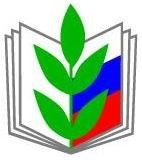 ПРОФЕССИОНАЛЬНЫЙ СОЮЗ РАБОТНИКОВ НАРОДНОГО ОБРАЗОВАНИЯ И НАУКИ РОССИЙСКОЙ ФЕДЕРАЦИИТЕРРИТОРИАЛЬНАЯ  ОРГАНИЗАЦИЯ  ПРОФЕССИОНАЛЬНОГО СОЮЗАРАБОТНИКОВ НАРОДНОГО ОБРАЗОВАНИЯ И НАУКИ РОССИЙСКОЙ ФЕДЕРАЦИИ СРЕДНЕАХТУБИНСКОГО РАЙОНА ВОЛГОГРАДСКОЙ ОБЛАСТИ(ТЕРРИТОРИАЛЬНАЯ  ОРГАНИЗАЦИЯ  ОБЩЕРОССИЙСКОГО ПРОФСОЮЗА ОБРАЗОВАНИЯ СРЕДНЕАХТУБИНСКОГО РАЙОНА ВОЛГОГРАДСКОЙ ОБЛАСТИ)КОМИТЕТПОСТАНОВЛЕНИЕПРОФЕССИОНАЛЬНЫЙ СОЮЗ РАБОТНИКОВ НАРОДНОГО ОБРАЗОВАНИЯ И НАУКИ РОССИЙСКОЙ ФЕДЕРАЦИИТЕРРИТОРИАЛЬНАЯ  ОРГАНИЗАЦИЯ  ПРОФЕССИОНАЛЬНОГО СОЮЗАРАБОТНИКОВ НАРОДНОГО ОБРАЗОВАНИЯ И НАУКИ РОССИЙСКОЙ ФЕДЕРАЦИИ СРЕДНЕАХТУБИНСКОГО РАЙОНА ВОЛГОГРАДСКОЙ ОБЛАСТИ(ТЕРРИТОРИАЛЬНАЯ  ОРГАНИЗАЦИЯ  ОБЩЕРОССИЙСКОГО ПРОФСОЮЗА ОБРАЗОВАНИЯ СРЕДНЕАХТУБИНСКОГО РАЙОНА ВОЛГОГРАДСКОЙ ОБЛАСТИ)КОМИТЕТПОСТАНОВЛЕНИЕПРОФЕССИОНАЛЬНЫЙ СОЮЗ РАБОТНИКОВ НАРОДНОГО ОБРАЗОВАНИЯ И НАУКИ РОССИЙСКОЙ ФЕДЕРАЦИИТЕРРИТОРИАЛЬНАЯ  ОРГАНИЗАЦИЯ  ПРОФЕССИОНАЛЬНОГО СОЮЗАРАБОТНИКОВ НАРОДНОГО ОБРАЗОВАНИЯ И НАУКИ РОССИЙСКОЙ ФЕДЕРАЦИИ СРЕДНЕАХТУБИНСКОГО РАЙОНА ВОЛГОГРАДСКОЙ ОБЛАСТИ(ТЕРРИТОРИАЛЬНАЯ  ОРГАНИЗАЦИЯ  ОБЩЕРОССИЙСКОГО ПРОФСОЮЗА ОБРАЗОВАНИЯ СРЕДНЕАХТУБИНСКОГО РАЙОНА ВОЛГОГРАДСКОЙ ОБЛАСТИ)КОМИТЕТПОСТАНОВЛЕНИЕ«15»  марта  2023г.р.п. Средняя Ахтуба№  6-7	